From our Windows   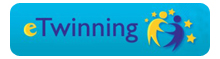 ACTIVITY 2form: groupwork4 groups, each group has one side of the schoolSTEPS:1) Take a photo from a window of the school 2) Download it to your  computer/tablet3) Copy it to the Word (or another programme)4) Label it in English5) Write a description about what you can see.Language to be used. For example:In the photo                                 present simple / present continuousThere is / There areWe can seeIt seems to becolourson the left/ on the right/ at the bottom / in the background / in the centre / in font of / in the front / behind / next to /Don’t forget descriptive adjectives, e.g. nice / shabby / modern / oldand your opinionExample description: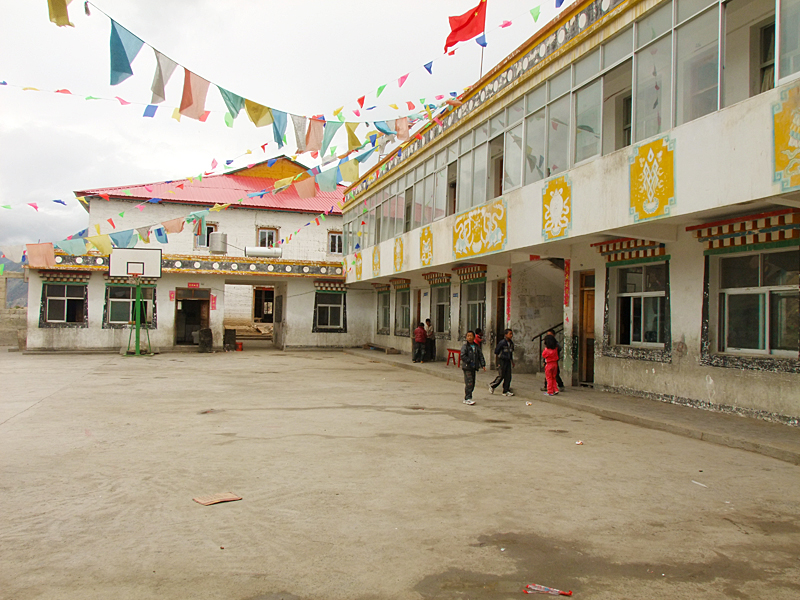 From the window of the classroom on the first floor we can see the school’s yard. It is quite large but not modern. On the ground there is just soil, no modern surface. On the walls you can see dirty spots. On the other hand, there are also yellow and white pictures on the walls of our school canteen. There are flowers painted in them. What is very interesting? Of course, the colourful flags hanging from the roofs of the school buildings. They are stretched across the yard up in the air and make the atmosphere much nicer and playful. They are for prayers! They bring luck and happiness to all people around them. We usually spend our break there or we go there after the instruction. In this photo there are our classmates on the right side. They are chatting together, maybe about the lunch Several metres behind them there are our teachers standing. They must be speaking about us or the lunch too. In the background, in front of our library,  you can see a basketball stand with a basket. We love playing it.That’s our school yard seen from the geography-classroom window.